Revision Sheet 3  – E**Write the number after six.Write the number before nine.Tick the biggest number  	4		5		7Tick the smallest number 	2		6		9Add together 4 and 2.What is 5 take away 2?What is 4 less than 5?  What is the total of 3 + 1 + 1Fill in the missing numbers Continue the sequence2        4        6       	There are 5 elephants and 4 giraffes at the zoo how many more elephants are there?Tick the biggest shape  Colour the shorter pencil 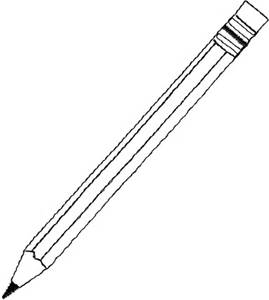 How many sides does each shape have?Colour in the square above red. Colour the triangle above green. 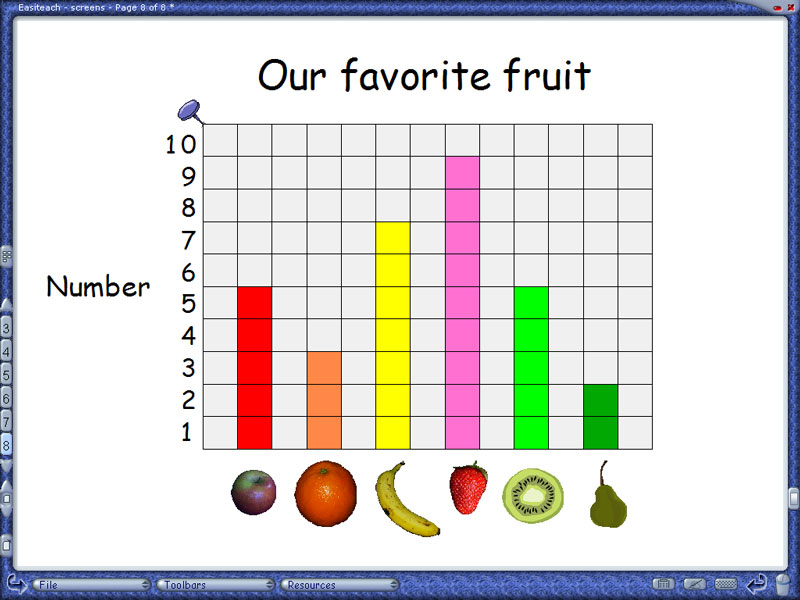 How many children like apples? 	How many children like strawberries? 		How many children like bananas? 	What time is it? 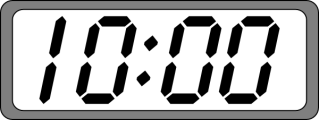 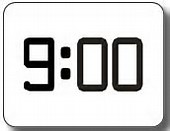                                  O’clock                                                                                                      O’clock 1085